TERMO DE AUTORIZAÇÃO PARA DISPONIBILIDADE DE TRABALHO DE CONCLUSÃO DE GRADUAÇÃO NO PERGAMUM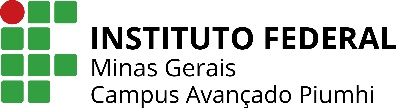                             IFMGANEXO VII          Campus Avançado Piumhi     1  Identificação do tipo de documento Trabalho de Conclusão de Curso de GRADUAÇÃO           2  Identificação do autor e do documento      Nome completo: 	 	 	 	 	 	 	 	 	 	 	 	      RG:  	 	   	 	 	 	 	   CPF:    	 	 		 	      E-mail: 	 	 	 	 	 	 	 	  Telefone: 		       Curso de Graduação:  	 	 	   	 	 	 	      Nome do orientador:   	 	 	 	 	 	 	      Data da defesa: _______/______/__________     Título do documento:  	 	 	 	 	 		 		 		 		 		 		 		 		 		 		 		 		 		 	 	 	 	 3  Autorização para disponibilização  Pergamum  Autorizo o Instituto Federal de Minas Gerais - Campus Avançado Piumhi a disponibilizar gratuitamente, sem ressarcimento dos direitos autorais, o documento supracitado, de minha autoria, no pergamum para fins de leitura e/ou impressão pela Internet. 	Texto completo  	Texto parcial 	 Especifique parte(s) a excluir e justifique: ______________________________ _______________________________________________________________ _______________________________________________________________ _______________________________________________________________  Neste caso, informe a data a partir da qual pode ser divulgada, na íntegra, no pergamum:  __   /__   /__    Assinatura do Orientador: ______________________________________ 	________________________,     _ __/_ __/_  __ 	 	_____________________________________________ 	  Local 	 	 	     Data  	 	   Assinatura do(a) autor(a) ou seu representante legal     4  Está sujeito a registro de patente?Não Sim   Informar o nº do processo de encaminhamento ao Escritório de Interação e Transferência de Tecnologia,  aberto junto no Protocolo Geral do IFMG: ___________________________________________________ 